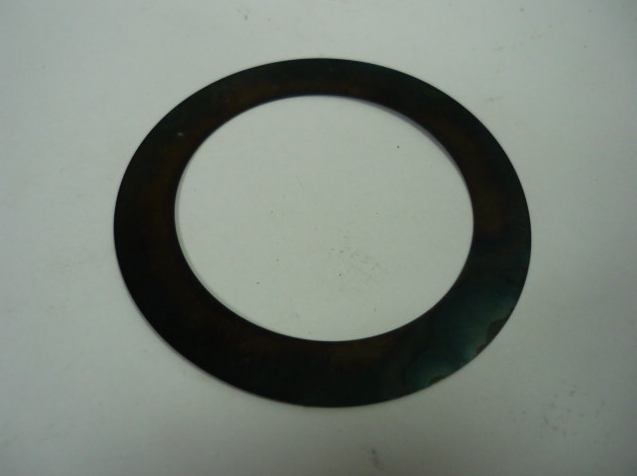 Код из 1САртикулНаименование/ Бренд/ПоставщикГабариты,Д*Ш*ВммМасса,грМатериалМесто установки/НазначениеF0066420Кольцо регулировочное 1,0 мм D70*50D=70d=50h=1МеталлF0066420D=70d=50h=1МеталлF0066420РоссияD=70d=50h=1Металл